KDO ŽIJE U RYBNÍKALABUŤ						KAČENA A KAČER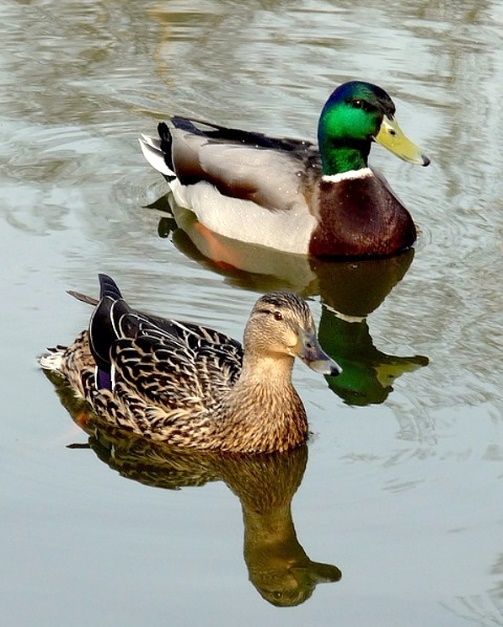 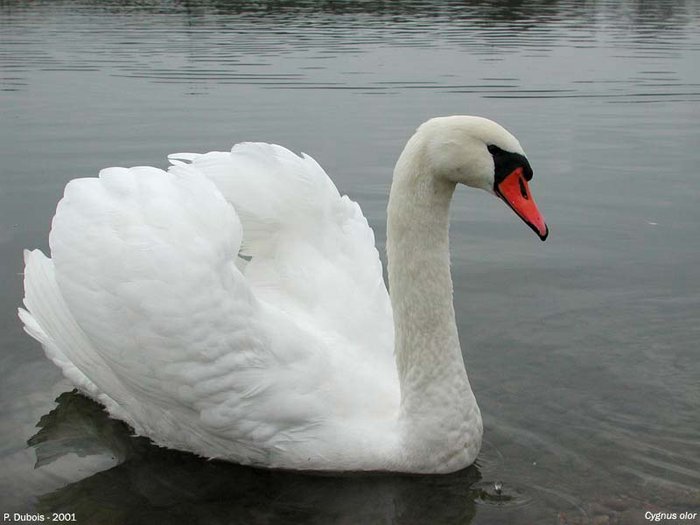 ŽÁBA							VÁŽKA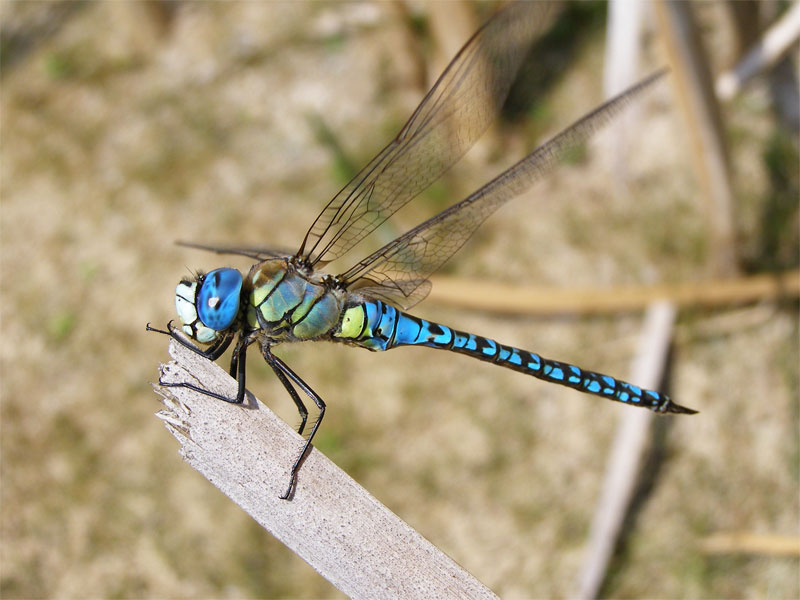 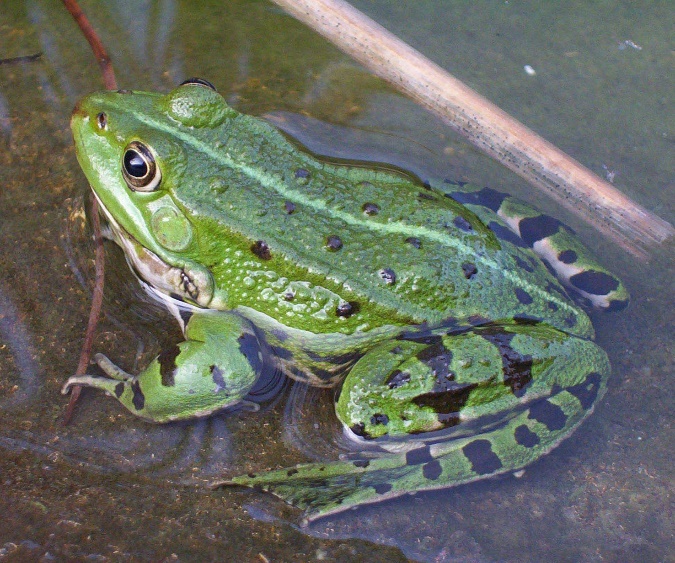 KAPR							ČÁP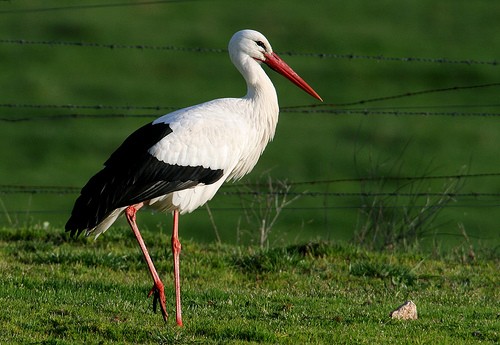 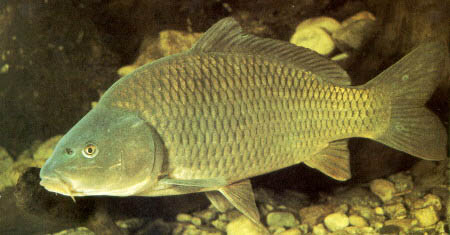 